PRODUCT STRATEGY 
DOCUMENT TEMPLATE 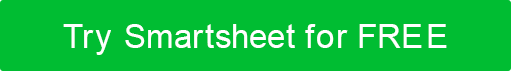 SAMPLEPRODUCT STRATEGY DOCUMENTCOMPANYBark BakeryLOCATIONVision StatementOffer organic and customizable dog treat bakery boxes to every dog owner and enthusiast.Business ObjectiveEstablish Bark Bakery as the top brand for premium organic and customizable dog treats.Target CustomerDog owners and pet enthusiasts who prioritize organic, customizable treats.Unique Selling PropositionOrganic and customizable dog treats tailored to special occasions like birthdays. Product GoalsKPIsTacticsShow customers the health benefits of using organic ingredients in dog treats.Number of blog views and sharesWebsite trafficShare ingredients benefits, personal stories, and statistics through the monthly blog and company website.DISCLAIMERAny articles, templates, or information provided by Smartsheet on the website are for reference only. While we strive to keep the information up to date and correct, we make no representations or warranties of any kind, express or implied, about the completeness, accuracy, reliability, suitability, or availability with respect to the website or the information, articles, templates, or related graphics contained on the website. Any reliance you place on such information is therefore strictly at your own risk.